Министерство образования, науки и молодежной политики Краснодарского краяГосударственное бюджетное профессиональное образовательное учреждение Краснодарского края «Пашковский сельскохозяйственный колледж»ДНЕВНИК-ОТЧЁТпо производственной практике по ПМ-05«Выполнение работ по профессии санитар-ветеринарный»Специальность 36. 02.01 «Ветеринария»группа_______курс_____студент_____________________________________________________(Ф.И.О.)Краснодар, 202_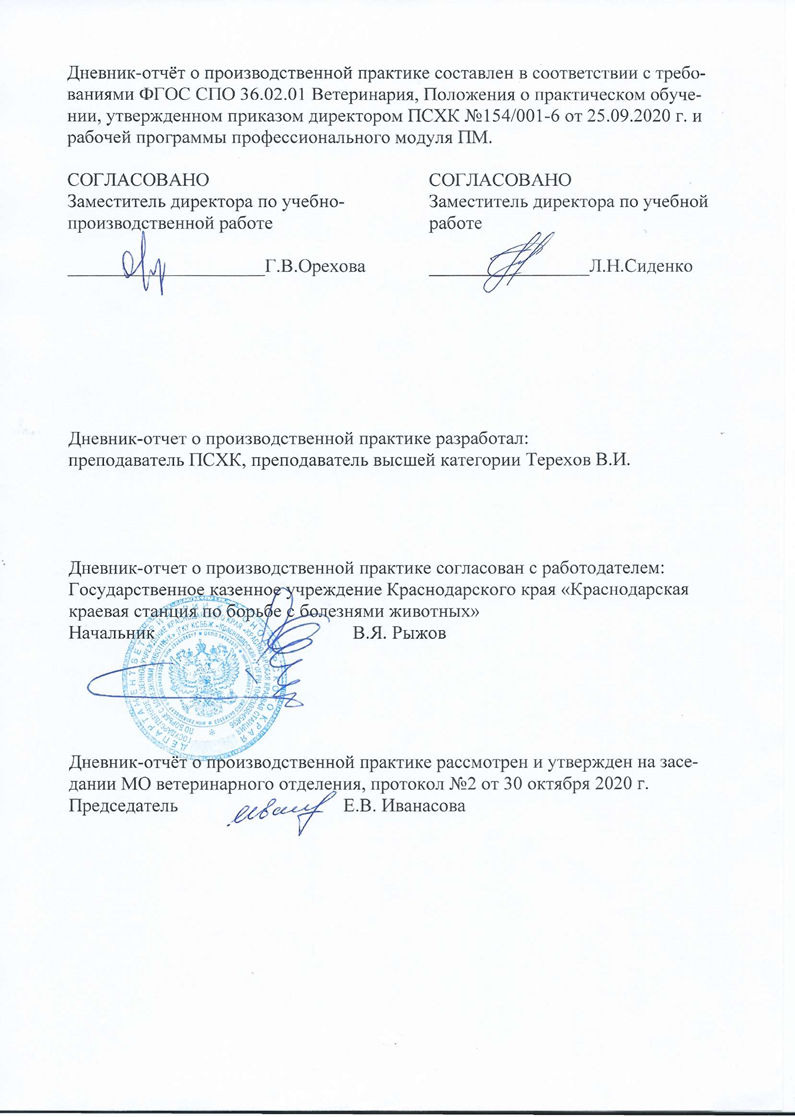 СПРАВКАо закреплении руководителя практики от предприятияРуководителем производственной практики студента ГБПОУ КК ПСХК____________________________________________________________ФИО студента-практикантав период с_______ по_______________202__г. в_______________________________________________________________          наименование предприятиябыл закреплен_________________________________________________________					ФИО и должность работника предприятияРуководитель предприятия                                            ____________________________подпись и  печатьПАМЯТКА РУКОВОДИТЕЛЮ ПРАКТИКИ ОТ ПРЕДПРИЯТИЯПроизводственная практика осуществляется в соответствии с заданием на практику.Не допускается использовать студента-практиканта на работах, не связанных с профессией и не предусмотренных заданием на практику.Непосредственным руководителем практики от предприятия является наставник, к которому прикрепляется студент-практикант.Продолжительность рабочего дня и распорядок работы для студентов-практикантов определяется режимом работы предприятия.Руководитель практики от предприятия - наставник:1. Обеспечивает безопасные условия труда на предприятии. Проводит вводный инструктаж, знакомит практиканта с организацией работ непосредственно на рабочем месте. Инструктажи отмечаются в дневнике практики.2. Осуществляет постоянный контроль работы практиканта, помогает правильно выполнять задание и консультирует по производственным вопросам. Проводит разбор и исправление ошибок, допущенных практикантом в работе.3. Контролирует ведение дневника, выставляет в нем оценки, подтверждая их подписью.4. По окончании производственной практики составляет характеристику на студента по освоению общих компетенций, об отношении практиканта к работе, профессиональных качествах, знании технологического процесса, соблюдения трудовой дисциплины. Заполняет аттестационный лист об уровне освоения профессиональных компетенций. Утверждает отчет студента по результатам производственной практики.ПАМЯТКА СТУДЕНТУ-ПРАКТИКАНТУ1. Студенты, прибывшие на производственную практику, перед допуском к работе должны пройти вводный инструктаж, инструктаж по технике безопасности и охране труда на предприятии, но программе первичного инструктажа с записью в журнале инструктажа и дневнике практики.2. При возникновении пожара необходимо немедленно доложить наставнику (мастеру, руководителю предприятия), покинуть территорию предприятия, сообщить об этом по телефону 101.3. Курение в производственных помещениях, цехах запрещено. Для этого существуют специально отведенные места, снабженные средствами пожаротушения и табличкой «Место для курения».4. Запрещается приносить на территорию предприятия и его помещений спиртные напитки, токсичные и наркотические вещества.5. В течение производственной практики студенты обязаны:подчиняться действующим на предприятии правилам внутреннего трудового распорядка, начинать рабочий день согласно распорядку;строго соблюдать правила пожарной безопасности, охраны труда, техники безопасности;при возникновении нестандартных ситуаций, которые невозможно разрешить самостоятельно, сообщить об этом наставнику;работать в соответствующей одежде (спецодежда, спецобувь);принимать пишу в специально отведенных местах - в комнатах приема пищи, на территории предприятия, столовой предприятия;выполнить полностью задания на практику;соблюдать все указания наставника в части качественного выполнения полученных заданий;вести ежедневные записи в дневнике практики о проделанной работе;сформировать портфолио достижений, включающее всю документацию (свидетельства о квалификации, сертификаты, фотографии выполненных заданий, отчеты, характеристики и т.д.), подтверждающую результаты освоения общих и профессиональных компетенций, полученных в период прохождения практики;составить отчет по результатам производственной практики, утвердить его на предприятии. Электронная презентация по результатам практики выполняется по желанию.для дифференцированного зачета по производственной практике и колледже (публичной защиты), тщательно проверить содержание дневника, характеристику руководителя: о прохождении практики» аттестационный лист, отчет о прохождении производственной практики, наличие всех подписей и печатей от предприятия. Сдать все документы руководителю практики от колледжа.1. ДНЕВНИК ПРАКТИКИКонтрольные проверки руководителя производственной практики от колледжа2. Индивидуальная работа в период производственной практикиПодпись студента_____________________Подпись руководителя практики от предприятия (организации)_________________/__________________/Дата__________________                                                                                                                           мпОТЧЕТпо производственной практике по профессиональному модулю ПМ-05«__________________________________________________________название модуля_________________________________________________________________»________________________________________________________________________________________________________________________________________________________________________________________________________________________________________________________________________________________________________________________________________________________________________________________________________________________________________________________________________________________________________________________________________________________________________________________________________________________________________________________________________________________________________________________________________________________________________________________________________________________________________________________________________________________________________________________________________________________________________________________________________________________________________________________________________________________________________________________________________________________________________________________________________________________________________________________________________________________________________________________________________________________________________________________________________________________________________________________________________________________________________________________________________________________________________________________________________________________________________________________________________________________________________________________________________________________________________________________________________________________________________________________________________________________________________________________________________________________________________________________________________________________________________________________________________________________________________________________________________________________________________________________________________________________________________________________________________________________________________________________________________________________________________________________________________________________________________________________________________________________________________________________________________________________________________________________________________________________________________________________________________________________________________________________________________________________________________________________________________________________________________________________________________________________________________________________________________________________________________________________________________________________________________________________________________________________________________________________________________________________________________________________________________________________________________________________________________________________________________________________________________________________________________________________________________________________________________________________________________________________________________________________________________________________________________________________________________________________________________________________________________________________________________________________________________________________________________________________________________________________________________________________________________________________________________________________________________________________________________________________________________________________________________________________________________________________________________________________________________________________________________________________________________________________________________________________________________________________________________________________________________________________________________________________________________________________________________________________________________________________________________________________________________________________________________________________________________________________________________________________________________________________________________________________________________________________________________________________________________________________________________________________________________________________________________________________________________________________________________________________________________________________________________________________________________________________________________________________________________________________________________________________________________________________________________________________________________________________________________________________________________________________________________________________________________________________________________________________________________________________________________________________________________________________________________________________________________________________________________________________________________________________________________________________________________________________________________________________________________________________________Подпись студента____________________________Подпись руководителя практики от колледжа______________________Сводная таблица по объему выполненных работ во время производственной практики по ПМ-05	АТТЕСТАЦИОННЫЙ ЛИСТпо производственной практикепо профессиональному модулю ПМ 05 «Выполнение работ по профессии «Санитар ветеринарный»»Студента(-ки)________________________________________________________ФИОКурс______Группа__________Специальность 36.02.01 ВетеринарияМесто прохождения практики______________________________________________________________________________________________________________Период прохождения практики: с «______»______________202___                                                       по «_____»______________202___Итоги освоения профессиональных компетенцийИтоги освоения общих компетенцийХАРАКТЕРИСТИКА СТУДЕНТА-ПРАКТИКАНТАСтудент(ка)  _____ курса ветеринарного отделенияПашковского сельскохозяйственного колледжа_____________________________________________________________Проходил(а) производственную практику по направлению профессиональной деятельности «__________________________________________________________» название модуляв организации __________________________________________________За время прохождения практики практикант(ка)____________________________________________________________________________________________________________________________________________________________________________________________Руководитель практики от предприятия_____________________________                                                                                          (подпись, ФИО)Занимаемая должность___________________________________________МПАНКЕТА ДЛЯ РАБОТОДАТЕЛЯУважаемый работодатель!Просим Вас выставить свою субъективную оценку по ряду вопросов в баллах (1-низшая, 10-высшая), которая выражает ваше личное отношение к качеству образовательных услуг, предоставляемых в  ГБПОУ КК «Пашковском сельскохозяйственном колледже»  по специальности СПО 36.0201. «Ветеринария».Название Вашей организации _________________________________________________________________Насколько вы удовлетворены качеством профессиональной подготовки работающих у Вас практикантов:удовлетворен в полной мере;удовлетворен частично;не удовлетворен;затрудняюсь ответить.Дайте оценку отдельным элементам профессиональной подготовки выпускника.Содержание образованияСоциальная адаптацияИнновационная деятельность	Спасибо за участие!Бланк справки о заработной плате практикантаДатаКодыПККодыОКВиды работ, выполняемых практикантомКонкретизация выполненных работКол-во часовОценка деятельности практиканта(освоил с оценкой, не освоил)Подпись наставника5.11-9 Подготавливает к работе инструменты и материал, используемые для проведения зоогигиенических профилактических и ветеринарно-санитарных мероприятий.Осваивает проведение стерилизации инструментов кипячением, обжиганием (фламбированием), сухим жаром, антисептическими растворами и др.; Осваивает методы стерилизации шовного и перевязочного материала.125.21-9Выполняет работы по предупреждению внутренних незаразных болезней сельскохозяйственных и мелких домашних животных под руководством ветеринарного врача или ветеринарного фельдшера.Овладевает методами фиксации животных. Овладевает методами отбора крови для гематологического и биохимического исследования; Проводит инъекции витаминных и других биологически активных препаратов.125.31-9 Выполняет работы по профилактике инфекционных и инвазионных болезней сельскохозяйственных и мелких домашних животных под руководством ветеринарного врача или ветеринарного фельдшера.Учится готовить растворы дезинфектантов, инсекто-акарицидных средств, репеллентов и дератизационные приманки. Осуществляет дезинфекцию, дезинсекцию и дератизацию объектов ветеринарного надзора.Проводит вакцинацию, дегельминтизацию и обработку животных от эктопаразитов.125.41-9 Выполняет лечебные манипуляции по указанию ветеринарного врача или ветеринарного фельдшера.Отрабатывает навыки обработки ран и наложения повязок.Отрабатывает навыки введения лекарственных препаратов.Отрабатывает навыки расчистки копыт, прижигания клюва у цыплят и рогов у телят.125.51-9Осуществляет уход за сельскохозяйственными и мелкими животными, находящимися на карантине, в изоляторе, на стационарном лечении.Отрабатывает навыки ухода за больными животными (поение и кормление через зонд, перевязка, дача лекарственных средств).125.61-9Проводит кастрацию самцов сельскохозяйственных и мелких домашних животных.Осваивает кастрацию бычков, хрячков, баранчиков, козликов, кролов, котов, кобелей открытым и закрытым способом.12ДатаЗамечанияПодпись № п/пДатаМесто проведенияОписание работыМероприятияКоличество, голКоличество, голКоличество, голКоличество, голКоличество, голКоличество, голКоличество, голМероприятияКрупный рогатый скотЛошадиСвиньиМелкий рогатый скотСобакиКошкиПтицаПроведен клинический осмотрПроведено вакцинированиеПроведен отбор крови для исследованийПроведен отбор патологического материалаПроведено внутривенное введение препаратовПроведено внутримышечное и подкожное введение препаратовПроведена катетеризация или зондированиеПроведено органолептическое исследование кормовПроведена оценка питательности кормов по химическому составу и перевариваемым питательным веществамПриготовлено дезинфицирующих растворовПроведена дегельминтизацияПроведены паразитологические исследованияПроведено обработок операционного поляПроведено наложение швовПроведено кастраций (стерилизаций)Оказано акушерской помощиИсследовано на беременностьПроведено инструментальных исследований внутренних органовПроведен предубойный осмотрУчастие в проведении ветсанэкспертизы сырья и продуктовУчастие во вскрытии трупов Проведено информационно-просветительских бесед с населением по болезнямПодготовлено информационных материалов по ветеринарной тематикеПрофессиональные компетенцииПоказатели оценки работОценка освоения компетенцииПодпись наставникаПК 5.1.  Подготавливать к работе инструменты и материалы, используемые для проведения зоогигиенических, профилактических и ветеринарно-санитарных мероприятий.ПК 5.2. Выполнять работы по предупреждению внутренних незаразных болезней сельскохозяйственных и мелких домашних животных под руководством ветеринарного врача.ПК 5.3. Выполнять работы по профилактике инфекционных и инвазионных болезней сельскохозяйственных и мелких домашних животных под руководством ветеринарного врача.ПК 5.4. Выполнять лечебные манипуляции по указанию ветеринарного врача.ПК 5.5. Осуществлять уход за сельскохозяйственными и мелкими домашними животными, находящимися на карантине, в изоляторе, на стационарном лечении.ПК 5.6. Проводить кастрацию сельскохозяйственных и мелких домашних животных.Итоговая оценкаОбщая компетенцияПоказателиоценкиКомпетенция ярко выраженаКомпетенция выраженаКомпетенция выражена слабоКомпетенция не выражена123456ОК 1. Понимать сущность и социальную значимость своей будущей профессии, проявлять к ней устойчивый интересОК 2. Организовывать собственную деятельность, выбирать типовые методы и способы выполнения профессиональных задач, оценивать их эффективность и качествоОК 3. Принимать решения в стандартных и нестандартных ситуациях и нести за них ответственностьОК 4. Осуществлять поиск и использование информации, необходимой для эффективного выполнения профессиональных задач, профессионального и личностного развитияОК 5. Использовать информационно-коммуникационные технологии в профессиональной деятельностиОК 6. Работать в коллективе и команде, эффективно общаться с коллегами, руководством, потребителямиОК 7. Брать на себя ответственность за работу членов команды (подчиненных), за результат выполнения заданийОК 8. Самостоятельно определять задачи профессионального и личностного развития, заниматься самообразованием, осознанно планировать повышение квалификацииОК 9. Ориентироваться в условиях частой смены технологий в профессиональной деятельности_______________________________________________________________с «____»_________________ по «____»__________________20        г.Содержательные элементы профессиональной подготовки практикантаКоличество балловКоличество балловКоличество балловКоличество балловКоличество балловКоличество балловКоличество балловКоличество балловКоличество балловКоличество балловСодержательные элементы профессиональной подготовки практиканта12345678910Уровень общепрофессиональной подготовки.Уровень специальной профессиональной подготовки.Уровень практической подготовки по специальности.Навыки работы с компьютером, знание необходимых в работе программ.Содержательные элементы  профессиональной подготовки практикантаКоличество балловКоличество балловКоличество балловКоличество балловКоличество балловКоличество балловКоличество балловКоличество балловКоличество балловКоличество балловСодержательные элементы  профессиональной подготовки практиканта12345678910Состояние здоровья практиканта.Способность работать в коллективе, команде.Устойчивость к информационным перегрузкам, стрессам.Содержательные элементы профессиональной подготовки практикантаКоличество балловКоличество балловКоличество балловКоличество балловКоличество балловКоличество балловКоличество балловКоличество балловКоличество балловКоличество балловСодержательные элементы профессиональной подготовки практиканта12345678910Умение решать нестандартные производственные задачи.Готовность и способность к дальнейшему обучению.Нацеленность на карьерный рост и профессиональное развитие.Способность эффективно представлять себя и результаты своего труда.СПРАВКАСПРАВКАСПРАВКАДана______________________________________________________________________________________Студенту  группы ___________Пашковского сельскохозяйственного колледжа  специальности 36.02.01 «Ветеринария»Студенту  группы ___________Пашковского сельскохозяйственного колледжа  специальности 36.02.01 «Ветеринария»Студенту  группы ___________Пашковского сельскохозяйственного колледжа  специальности 36.02.01 «Ветеринария»о том, что он(а) прошёл производственную практикупо ПМ___  «______________________________________________________________________________________________________________________________________________________________________________»о том, что он(а) прошёл производственную практикупо ПМ___  «______________________________________________________________________________________________________________________________________________________________________________»о том, что он(а) прошёл производственную практикупо ПМ___  «______________________________________________________________________________________________________________________________________________________________________________»в организациив организации________________________________________с___________________ по__________________За отработанное время начислена заработная платав размере______________________________________________За отработанное время начислена заработная платав размере______________________________________________За отработанное время начислена заработная платав размере___________________________________________________________________________________________________________________________________________________________________________________________________________________Справка дана для предъявления по месту учёбы.Справка дана для предъявления по месту учёбы.Справка дана для предъявления по месту учёбы.Директор                                                    ______________Директор                                                    ______________Директор                                                    ______________МПМПМПГлавный бухгалтер                                 _______________Главный бухгалтер                                 _______________Главный бухгалтер                                 _______________ДатаДатаДата